SUPLEMENTARY MATERIALS1 Machine learning models for estimating importationsThe neural network used to estimate imported cases to MSOA in England consists of an input layer, , followed by three hidden layers; , , , and an output layer . The input layer and three hidden layers have dropout applied with probability  and Reticulated Linear Unit activation functions. The Output layer has no dropout and uses a linear activation function. The model is compiled with Mean Squared Error loss and uses the Adam optimizer. Importations were also estimated using a Gradient Boosting Regressor machine learning algorithm, giving similar results to the Neural Network. The regressor uses 5000 estimators, with a maximum depth of 4 and learning rate 0.001; and monitors loss using the least-squares algorithm. A plot of estimated vs observed importations to LTLA using this model is shown in figure S1.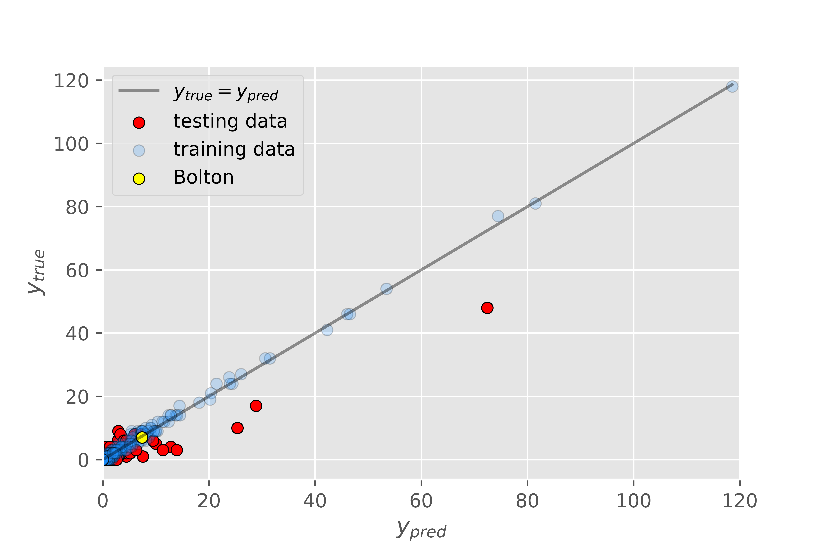 S2 MSOA importations from Pakistan and from all countriesFigure S2 shows the relationship between MSOA case rate per 1000 population and importation rate from Pakistan for the nine LTLA discussed in the main body of the paper. The analysis suggests that the correlation between case rates and importations from Pakistan is weaker in Blackburn with Darwen, Leicester, Ealing and Hounslow; while Harrow and Slough both maintain the same weak correlations. Bolton and Hillingdon both have strong correlations, although these are primarily driven by single MSOA with high importations and high case rates. Statistical significance is low when these MSOA are excluded from the analysis ( and  respectively). Kirklees has a stronger relationship when considering Pakistani imports, and this relationship is robust to the removal of the highest scoring MSOA. Analysis of importations from all countries, shown in figure S3, suggests a stronger relationship with MSOA case rates than for Pakistan or India alone. However, the relationship in Bolton is again driven by a single MSOA with high importation rates and high case rates. When this MSOA is removed the relationship becomes considerably less statistically significant (). 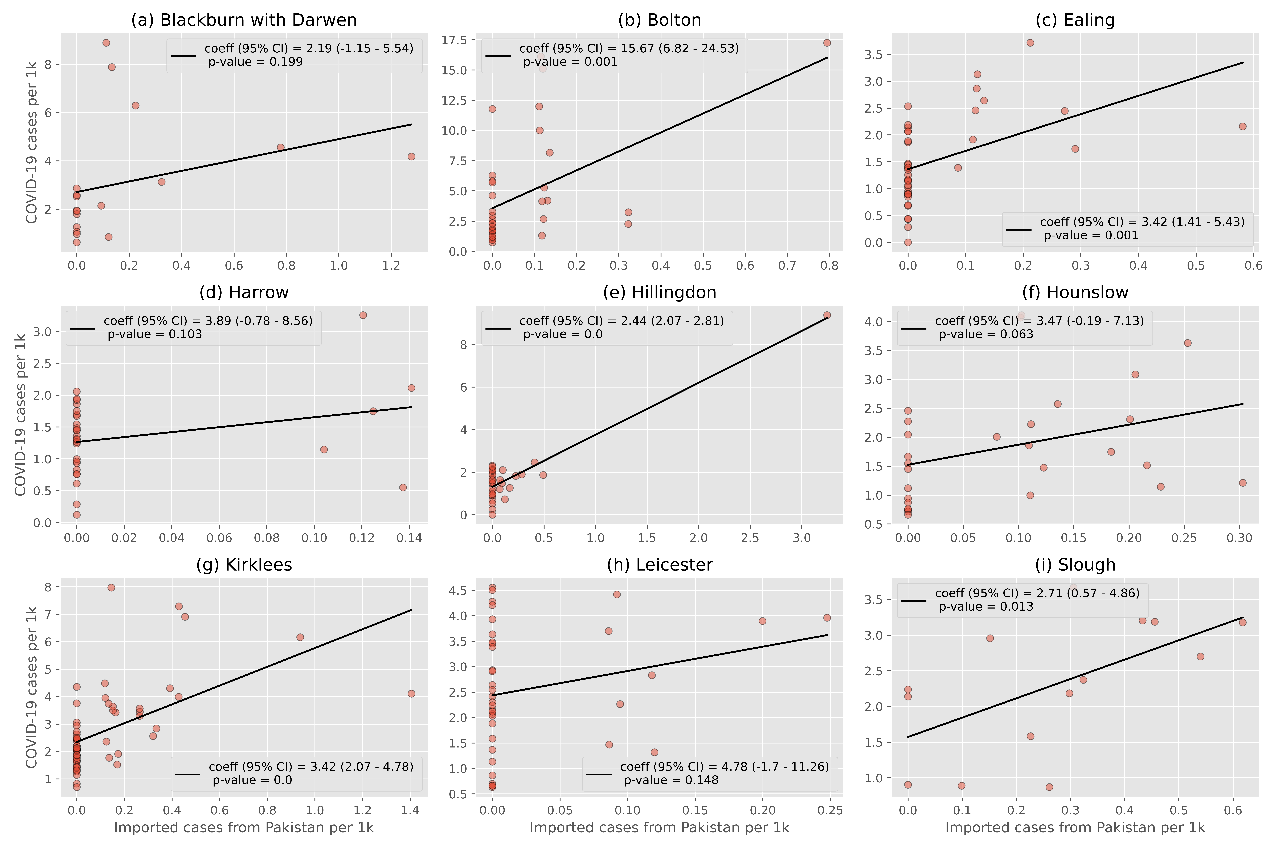 Figure S2: MSOA importation rate per 1k population vs COVID-19 case rate per 1k popultion for the nine LTLA discussed in the main body of the paper. Most LTLA remain broadly unchanged when considering importations from Pakistan alone. Bolton and Hilingdon both show statistically significant correlations, although in each case these are driven by a single MSOA with high importation and case rates. The strong correlation observe din Kirklees, however, is robust to the removal of specific MSOA. 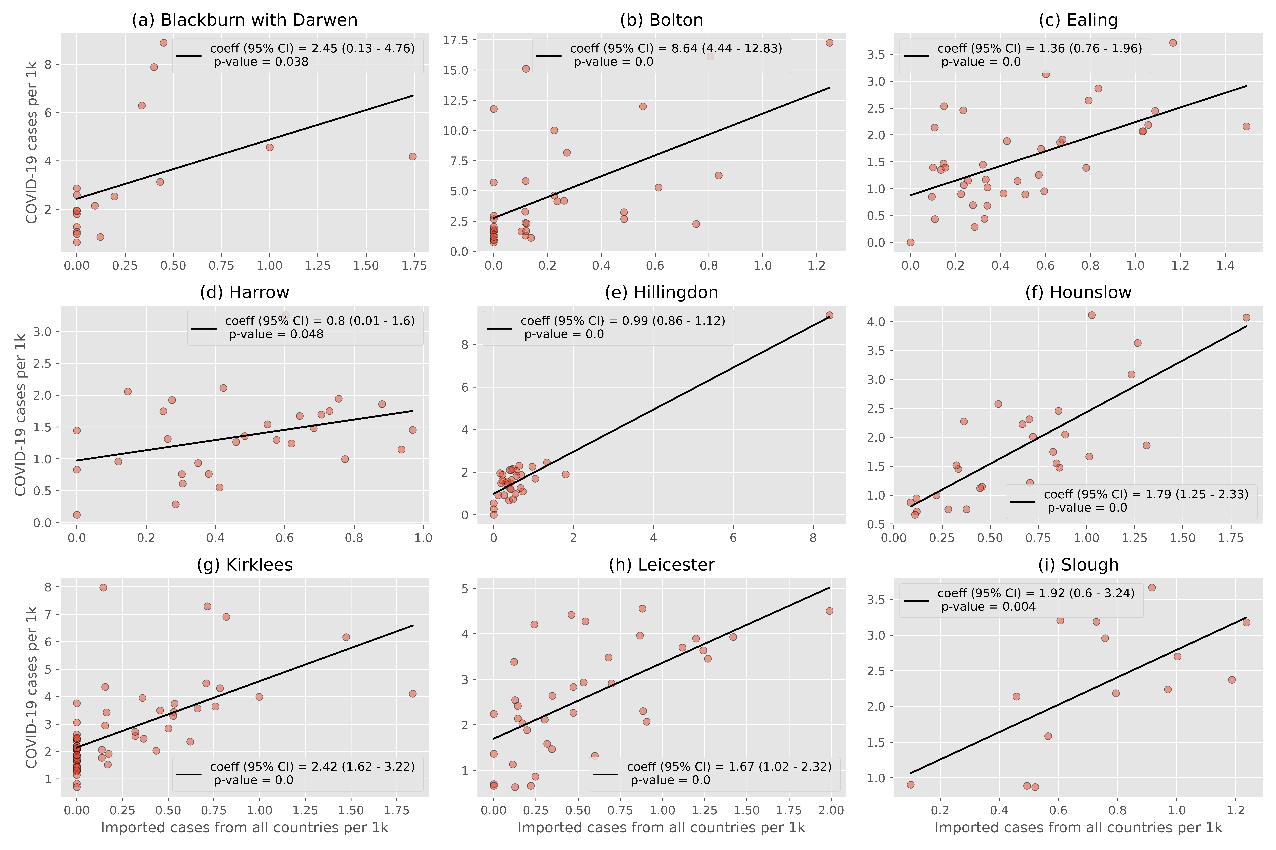 Figure S3: Importation rate from all countries per 1k population vs case rate per 1k population for MSOA in the nine LTLA discussed in the main body of the paper. Blackburn with Darwen is the LTLA which sees reduced statistical significance compared to importations form India alone. The relationship for Bolton is again driven by a single MSOA with high importation rates and high overall case numbers, removal of this MSOA results in reduced statistical significance ()S3 Model parameters and initial valuesTable S1 provides details on the parameters used in the Transmission model discussed in the main body of this paper. Priors have been included for parameters which were identified through ABC fitting. Initial state values are shown in table S2, once again priors have been provided for initial states that were estimated via ABC fitting. Table S1: Parameters used in the transmission model.Table S2: Initial states used in the transmission model. The initial value of  is given as where  is the mean infectious period, estimated as 9 days, and  is the first observed daily incidence. Sensitivity to the value of  is discussed in section S4. 
S4 Parameter sensitivityTable S3 shows how central estimates of growth rate and RMSE vary with vaccine efficacy, , across each LTLA. A box plot of central estimates of growth rate across three values of  is shown in figure S4. As vaccine efficacy is increased, the estimated growth rates decrease. Estimated growth rates are higher when importations are included in the model, however there is no indication that this relationship is significantly affected by changes in vaccine efficacy. Sensitivity of the model to changes in the relative transmissibility of an infectious individual upon detection,, is shown in table S4, with a box plot of the central predictions of growth rates with and without importations at each value of  shown in figure S5. As  increases, and so isolation effectiveness falls, we see a gradual increase in growth rates. This increase is slightly more pronounced when the model includes importations. Table S5 shows the sensitivity of the model to the value of the mean generation time, . Rather than acting as an explicit parameter in the model,  scales the initial detect population according to . Changes in  have little to no effect on the estimate growth rates in the model after the fit period, both with and without importations. Table S3: Sensitivity of the results to changes in the vaccine efficacy, .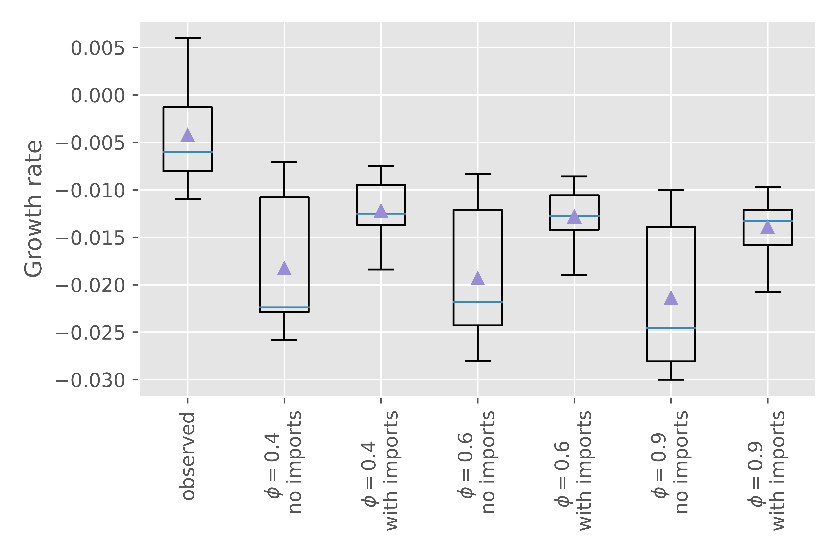 Table S4: Sensitivity of results to changes in relative transmissibility of detected infectious individuals, .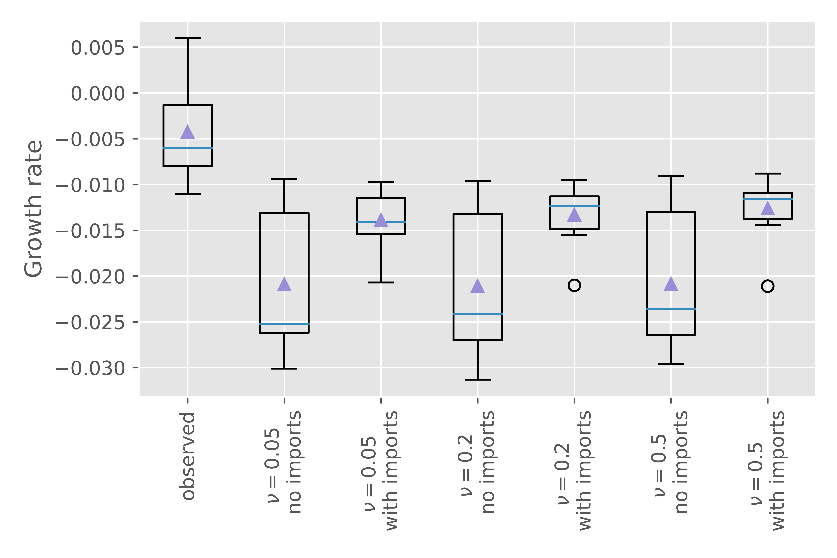 Table S4: Sensitivity of results to changes in mean generation time, .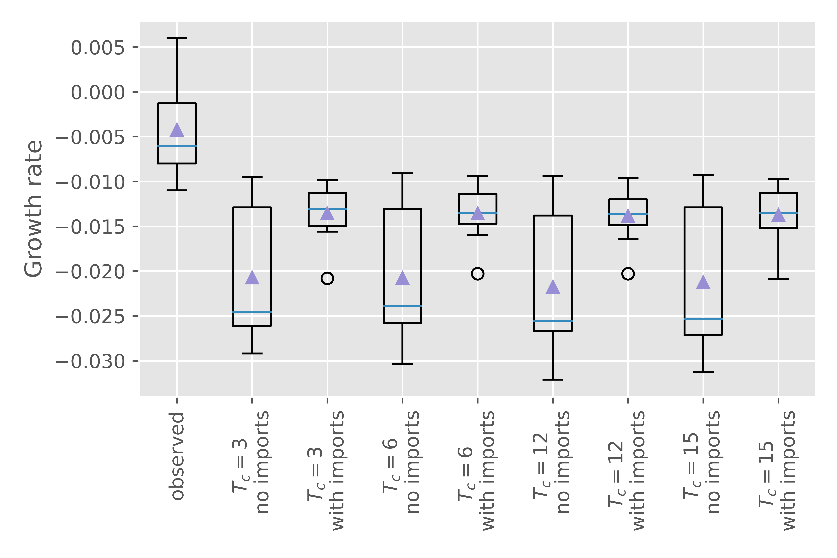 ParameterInterpretationValueABC PriorPopulationVarious, obtained from ONS population estimatesN/ATransmission RateInferred in ABC fittingRate of transition through latent periodN/AProportion of infectious individuals who are detectedInferred in ABC fittingRate of transition through infectious periodInferred in ABC fittingRate of removal of detected infectious individualsInferred in ABC fittingRate of removal of undetected infectious individualsInferred in ABC fittingVaccination rateVarious, obtained from PHE records.N/AReduction in transability of detected infectious individuals0.1 N/AStateInitial valuePriorsInferred in ABC fittingInferred in ABC fittingInferred in ABC fittingInferred in ABC fittingInferred in ABC fittingN/AInferred in ABC fittingInferred in ABC fittingLTLAModelled growth rate without imports (central estimate)Modelled growth rate with imports (central estimate)RMSE without importsRMSE with importsBlackburn with Darwen-0.0167 -0.01840.5120.515Bolton-0.0108-0.00950.5510.539Ealing-0.0224-0.0120.7990.498Harrow-0.0255-0.01460.8190.570Hillingdon-0.0226-0.01250.7470.367Hounslow-0.0258-0.01300.8800.551Kirklees-0.0071-0.00750.2860.283Leicester-0.0106-0.00870.3000.284Slough-0.0229-0.01370.7320.426Blackburn with Darwen-0.0173-0.0190.5180.517Bolton-0.0121-0.1060.5780.556Ealing-0.0243-0.01280.8490.516Harrow-0.0270-0.01540.8470.577Hillingdon-0.0218-0.01230.7110.358Hounslow-0.0280-0.01350.9270.558Kirklees-0.0083-0.00860.3220.288Leicester-0.0114-0.00920.3250.264Slough-0.0240-0.01420.7650.446Blackburn with Darwen-0.0194-0.02080.5410.529Bolton-0.0139-0.01210.6290.584Ealing-0.0246-0.01300.8480.518Harrow-0.0292-0.01610.8750.585Hillingdon-0.0249-0.01330.7880.374Hounslow-0.0300-0.01440.9640.568Kirklees-0.0100-0.00970.3760.321Leicester-0.0124-0.01020.3470.252Slough-0.0281-0.01580.8420.486LTLAModelled growth rate without importsModelled growth rate with importsRMSE without importsRMSE with importsBlackburn with Darwen-0.0191-0.02070.5350.527Bolton-0.0131-0.01150.6080.571Ealing-0.0252-0.01340.8620.526Harrow-0.0269-0.01580.8370.580Hillingdon-0.0262-0.01410.8290.389Hounslow-0.0301-0.01440.9670.569Kirklees-0.0094-0.00970.3560.310Leicester-0.0119-0.01000.3340.255Slough-0.0262-0.01540.8000.466Blackburn with Darwen-0.0195-0.02100.5460.529Bolton-0.0132-0.01130.6070.568Ealing-0.0241-0.01230.8420.508Harrow-0.0290-0.01550.8690.579Hillingdon-0.0243-0.01230.7780.367Hounslow-0.0313-0.01341.0020.568Kirklees-0.0096-0.00960.3730.314Leicester-0.0119-0.00950.3430.260Slough-0.0270-0.01490.8230.468Blackburn with Darwen-0.0204-0.02110.5440.524Bolton-0.013-0.01090.6070.560Ealing-0.0236-0.01150.8270.493Harrow-0.0287-0.01440.8720.571Hillingdon-0.0251-0.01160.8160.372Hounslow-0.0296-0.01260.9620.558Kirklees-0.0091-0.00890.3760.321Leicester-0.0117-0.00880.3370.227Slough-0.0264-0.01380.8160.449LTLAModelled growth rate without importsModelled growth rate with importsRMSE without importsRMSE with importsBlackburn with Darwen-0.0191-0.02080.5360.526Bolton-0.0129-0.01130.5990.568Ealing-0.025-0.01290.8720.523Harrow-0.0281-0.01560.8490.580Hillingdon-0.0246-0.01310.7960.377Hounslow-0.0292-0.01380.9400.560Kirklees-0.0095-0.00980.3730.320Leicester-0.0120-0.00980.3300.258Slough-0.0261-0.0150.8100.469Blackburn with Darwen-0.0189-0.02030.5330.525Bolton-0.0131-0.01140.6070.570Ealing-0.0239-0.01280.8360.514Harrow-0.0291-0.01600.8710.583Hillingdon-0.0258-0.01350.8360.388Hounslow-0.0304-0.01430.9590.565Kirklees-0.0091-0.00940.3490.304Leicester-0.0123-0.00990.3560.255Slough-0.0247-0.01470.7660.447Blackburn with Darwen-0.0188-0.02030.5320.524Bolton-0.0138-0.0120.6250.581Ealing-0.0267-0.01350.9150.539Harrow-0.0303-0.01640.8960.589Hillingdon-0.0267-0.01360.8550.392Hounslow-0.0321-0.01451.0020.574Kirklees-0.0094-0.00960.3610.310Leicester-0.0125-0.01000.3490.254Slough-0.0256-0.01490.8000.464Blackburn with Darwen-0.0191-0.02090.5400.527Bolton-0.0129-0.01130.5990.568Ealing-0.0253-0.01320.8740.526Harrow-0.0287-0.01610.8730.585Hillingdon-0.0256-0.01350.8170.383Hounslow-0.0313-0.01420.9950.572Kirklees-0.0093-0.00970.3650.314Leicester-0.0119-0.00980.3370.257Slough-0.0271-0.01520.8340.479